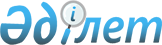 О внесении изменений в решение маслихата Коксуского района от 27 декабря 2018 года № 40-1 "О бюджете Коксуского района на 2019-2021 годы"Решение Коксуского районного маслихата Алматинской области от 19 марта 2019 года № 44-1. Зарегистрировано Департаментом юстиции Алматинской области 2 апреля 2019 года № 5090
      В соответствии с подпунктом 5) пункта 4 статьи 104 и пунктом 4 статьи 106 Бюджетного кодекса Республики Казахстан от 4 декабря 2008 года, подпунктом 1) пункта 1 статьи 6 Закона Республики Казахстан от 23 января 2001 года "О местном государственном управлении и самоуправлении в Республике Казахстан", маслихат Коксуского района РЕШИЛ:
      1. Внести в решение маслихата Коксуского района "О бюджете Коксуского района на 2019-2021 годы" от 27 декабря 2018 года № 40-1(зарегистрирован в Реестре государственной регистрации нормативных правовых актов № 5000, опубликован 25 января 2019 года в Эталонном контрольном банке нормативных правовых актов Республики Казахстан) следующие изменения:
      пункт 1 указанного решения изложить в новой редакции:
      "1. Утвердить районный бюджет на 2019-2021 годы согласно приложениям 1, 2, 3 к настоящему решению соответственно, в том числе на 2019 год в следующих объемах:
      1) доходы 7 768 525 тысяч тенге, в том числе:
      налоговые поступления 747 825 тысяч тенге; 
      неналоговые поступления 5 312 тысяч тенге; 
      поступления от продажи основного капитала 7 709 тысяч тенге;
      поступления трансфертов 7 007 679 тысяч тенге, в том числе:
      трансферты из нижестоящих органов государственного управления 239 тысяч тенге;
      целевые текущие трансферты 2 312 997 тысяч тенге;
      целевые трансферты на развитие 1 060 243 тысячи тенге;
      субвенции 3 634 200 тысяч тенге;
      2) затраты 7 779 909 тысяч тенге;
      3) чистое бюджетное кредитование 112 326 тысяч тенге, в том числе: 
      бюджетные кредиты 151 500 тысяч тенге; 
      погашение бюджетных кредитов 39 174 тысячи тенге;
      4) сальдо по операциям с финансовыми активами 0 тенге;
      5) дефицит (профицит) бюджета (-) 123 710 тысяч тенге;
      6) финансирование дефицита (использование профицита) бюджета 123 710 тысяч тенге.".
      2. Приложение 1 к указанному решению изложить в новой редакции согласно приложению к настоящему решению.
      3. Контроль за исполнением настоящего решения возложить на постоянную комиссию маслихата Коксуского района "По экономическому развитию района, местному бюджету, охраны природы и вопросам сельского хозяйства".
      4. Настоящее решение вводится в действие с 1 января 2019 года.  Районный бюджет на 2019 год
					© 2012. РГП на ПХВ «Институт законодательства и правовой информации Республики Казахстан» Министерства юстиции Республики Казахстан
				
      Председатель сессии

      маслихата Коксуского района

К. Карабасов

      Секретарь маслихата

      Коксуского района

А. Досымбеков
Приложение к решению маслихата Коксуского района "19" марта 2019 года № 44-1 "О внесении изменений в решение Коксуского районного маслихата от 27 декабря 2018 года № 40-1 "О бюджете Коксуского района на 2019-2021 годы"Приложение 1 к решению маслихата Коксуского района от "27" декабря 2018 года № 40-1 "О бюджете Коксуского района на 2019-2021 годы"
Категория
Категория
Категория
Категория
 

Сумма

(тысяч тенге)
Класс
Класс
Класс
 

Сумма

(тысяч тенге)
Подкласс
Подкласс
 

Сумма

(тысяч тенге)
Наименование
 

Сумма

(тысяч тенге)
1. Доходы
7768525
1
Налоговые поступления
747825
01
Подоходный налог
280675
2
Индивидуальный подоходный налог
280675
03
Социальный налог
280000
1
Социальный налог
280000
04
Hалоги на собственность
172143
1
Hалоги на имущество
156754
3
Земельный налог
2007
4
Hалог на транспортные средства
6932
5
Единый земельный налог
6450
05
Внутренние налоги на товары, работы и услуги
7866
2
Акцизы
2066
3
Поступления за использование природных и других ресурсов
1900
4
Сборы за ведение предпринимательской и профессиональной деятельности
3900
08
Обязательные платежи, взимаемые за совершение юридически значимых действий и (или) выдачу документов уполномоченными на то государственными органами или должностными лицами
7141
1
Государственная пошлина
7141
2
Неналоговые поступления
5312
01
Доходы от государственной собственности
3250
5
Доходы от аренды имущества, находящегося в государственной собственности
3250
06
Прочие неналоговые поступления
2062
1
Прочие неналоговые поступления
2062
3
Поступления от продажи основного капитала
7709
01
Продажа государственного имущества, закрепленного за государственными учреждениями
1000
1
Продажа государственного имущества, закрепленного за государственными учреждениями
1000
03
Продажа земли и нематериальных активов
6709
1
Продажа земли
6709
4
Поступления трансфертов 
7007679
01
Трансферты из нижестоящих органов государственного управления
239
3
Трансферты из бюджетов городов районного значения, сел, поселков, сельских округов
239
02
Трансферты из вышестоящих органов государственного управления
7007440
2
Трансферты из областного бюджета
7007440
Функциональная группа
Функциональная группа
Функциональная группа
Функциональная группа
Функциональная группа
 

Сумма

(тысяч тенге)
Функциональная подгруппа
Функциональная подгруппа
Функциональная подгруппа
Функциональная подгруппа
 

Сумма

(тысяч тенге)
Администратор бюджетных программ
Администратор бюджетных программ
Администратор бюджетных программ
 

Сумма

(тысяч тенге)
Программа
Программа
 

Сумма

(тысяч тенге)
Наименование
 

Сумма

(тысяч тенге)
2. Затраты
7779909
01
Государственные услуги общего характера
262875
1
Представительные, исполнительные и другие органы, выполняющие общие функции государственного управления
230431
112
Аппарат маслихата района (города областного значения)
17094
001
Услуги по обеспечению деятельности маслихата района (города областного значения)
17039
003
Капитальные расходы государственного органа
55
122
Аппарат акима района (города областного значения)
161151
001
Услуги по обеспечению деятельности акима района (города областного значения)
104913
003
Капитальные расходы государственных органов
8798
113
Целевые текущие трансферты из местных бюджетов
47440
123
Аппарат акима района в городе, города районного значения, поселка, села, сельского округа
52186
001
Услуги по обеспечению деятельности акима района в городе, города районного значения, поселка, села, сельского округа
49702
022
Капитальные расходы государственных органов
2484
2
Финансовая деятельность
16062
452
Отдел финансов района (города областного значения)
16062
001
Услуги по реализации государственной политики в области исполнения бюджета и управления коммунальной собственностью района (города областного значения)
13423
003
Проведение оценки имущества в целях налогообложения
564
010
Приватизация, управление коммунальным имуществом, постприватизационная деятельность и регулирование споров, связанных с этим
1286
018
Капитальные расходы государственного органа
455
113
Целевые текущие трансферты из местных бюджетов
334
5
Планирование и статистическая деятельность
16382
453
Отдел экономики и бюджетного планирования района (города областного значения)
16382
001
Услуги по реализации государственной политики в области формирования и развития экономической политики, системы государственного планирования
15927
004
Капитальные расходы государственных органов
455
02
Оборона
46961
1
Военные нужды
4581
122
Аппарат акима района (города областного значения)
4581
005
Мероприятия в рамках исполнения всеобщей воинской обязанности
4581
2
Организация работы по чрезвычайным ситуациям
42380
122
Аппарат акима района (города областного значения)
42380
006
Предупреждение и ликвидация чрезвычайных ситуаций масштаба района (города областного значения)
40995
007
Мероприятия по профилактике и тушению степных пожаров районного (городского) масштаба, а также пожаров в населенных пунктах, в которых не созданы органы государственной противопожарной службы
1385
03
Общественный порядок, безопасность, правовая, судебная, уголовно-исполнительная деятельность
8653
1
Правоохранительная деятельность
3632
467
Отдел строительства района (города областного значения)
3632
066
Строительство объектов общественного порядка и безопасности
3632
9
Прочие услуги в области общественного порядка и безопасности
5021
485
Отдел пассажирского транспорта и автомобильных дорог района (города областного значения)
5021
021
Обеспечение безопасности дорожного движения в населенных пунктах
5021
04
Образование
4532536
1
Дошкольное воспитание и обучение
403421
464
Отдел образования района (города областного значения)
403421
024
Целевые текущие трансферты бюджетам города районного значения, села, поселка, сельского округа на реализацию государственного образовательного заказа в дошкольных организациях образования
306718
040
Реализация государственного образовательного заказа в дошкольных организациях образования
96703
2
Начальное, основное среднее и общее среднее образование
3421675
464
Отдел образования района (города областного значения)
2925488
003
Общеобразовательное обучение
2861474
006
Дополнительное образование для детей 
64014
465
Отдел физической культуры и спорта района (города областного значения)
81187
017
Дополнительное образование для детей и юношества по спорту
81187
467
Отдел строительства района (города областного значения)
415000
024
Строительство и реконструкция объектов начального, основного среднего и общего среднего образования
415000
9
Прочие услуги в области образования
707440
464
Отдел образования района (города областного значения)
707440
001
Услуги по реализации государственной политики на местном уровне в области образования 
14005
004
Информатизация системы образования в государственных учреждениях образования района (города областного значения)
23000
005
Приобретение и доставка учебников, учебно-методических комплексов для государственных учреждений образования района (города областного значения)
76946
007
Проведение школьных олимпиад, внешкольных мероприятий и конкурсов районного (городского) масштаба
2381
012
Капитальные расходы государственного органа
455
015
Ежемесячные выплаты денежных средств опекунам (попечителям) на содержание ребенка-сироты (детей-сирот), и ребенка (детей), оставшегося без попечения родителей
15000
067
Капитальные расходы подведомственных государственных учреждений и организаций
575653
06
Социальная помощь и социальное обеспечение
444324
1
Социальное обеспечение
107497
451
Отдел занятости и социальных программ района (города областного значения)
105853
005
Государственная адресная социальная помощь
105217
057
Обеспечение физических лиц, являющихся получателями государственной адресной социальной помощи, телевизионными абонентскими приставками
636
464
Отдел образования района (города областного значения)
1644
030
Содержание ребенка (детей), переданного патронатным воспитателям
1644
2
Социальная помощь
308725
451
Отдел занятости и социальных программ района (города областного значения)
308725
002
Программа занятости
128770
004
Оказание социальной помощи на приобретение топлива специалистам здравоохранения, образования, социального обеспечения, культуры, спорта и ветеринарии в сельской местности в соответствии с законодательством Республики Казахстан
23634
006
Оказание жилищной помощи
9201
007
Социальная помощь отдельным категориям нуждающихся граждан по решениям местных представительных органов
33975
010
Материальное обеспечение детей-инвалидов, воспитывающихся и обучающихся на дому
3636
014
Оказание социальной помощи нуждающимся гражданам на дому
38072
017
Обеспечение нуждающихся инвалидов обязательными гигиеническими средствами и предоставление услуг специалистами жестового языка, индивидуальными помощниками в соответствии с индивидуальной программой реабилитации инвалида
36903
023
Обеспечение деятельности центров занятости населения
34534
9
Прочие услуги в области социальной помощи и социального обеспечения
28102
451
Отдел занятости и социальных программ района (города областного значения)
28102
001
Услуги по реализации государственной политики на местном уровне в области обеспечения занятости и реализации социальных программ для населения
18335
011
Оплата услуг по зачислению, выплате и доставке пособий и других социальных выплат
2990
021
Капитальные расходы государственных органов
455
050
Обеспечение прав и улучшение качества жизни инвалидов в Республике Казахстан
3922
067
Капитальные расходы подведомственных государственных учреждений и организаций
2400
07
Жилищно-коммунальное хозяйство
1372897
1
Жилищное хозяйство
815953
463
Отдел земельных отношений района (города областного значения)
60500
016
Изъятие земельных участков для государственных нужд
60500
467
Отдел строительства района (города областного значения)
525552
003
Проектирование и (или) строительство, реконструкция жилья коммунального жилищного фонда
467214
004
Проектирование, развитие и (или) обустройство инженерно-коммуникационной инфраструктуры
58338
487
Отдел жилищно-коммунального хозяйства и жилищной инспекции района (города областного значения)
229901
001
Услуги по реализации государственной политики на местном уровне в области жилищно-коммунального хозяйства и жилищного фонда
10299
003
Капитальные расходы государственных органов
455
006
Обеспечение жильем отдельных категорий граждан
13500
113
Целевые текущие трансферты из местных бюджетов
205647
2
Коммунальное хозяйство
122094
467
Отдел строительства района (города областного значения)
17313
005
Развитие коммунального хозяйства
17313
487
Отдел жилищно-коммунального хозяйства и жилищной инспекции района (города областного значения)
104781
016
Функционирование системы водоснабжения и водоотведения
6337
029
Развитие системы водоснабжения и водоотведения
98444
3
Благоустройство населенных пунктов
434850
487
Отдел жилищно-коммунального хозяйства и жилищной инспекции района (города областного значения)
434850
017
Обеспечение санитарии населенных пунктов
235
030
Благоустройство и озеленение населенных пунктов
434615
08
Культура, спорт, туризм и информационное пространство
228521
1
Деятельность в области культуры
109637
455
Отдел культуры и развития языков района (города областного значения)
109637
003
Поддержка культурно-досуговой работы
113637
2
Спорт
16091
465
Отдел физической культуры и спорта района (города областного значения)
16091
001
Услуги по реализации государственной политики на местном уровне в сфере физической культуры и спорта
6614
004
Капитальные расходы государственных органов
400
006
Проведение спортивных соревнований на районном (города областного значения) уровне
1645
007
Подготовка и участие членов сборных команд района (города областного значения) по различным видам спорта на областных спортивных соревнованиях
6725
032
Капитальные расходы подведомственных государственных учреждений и организаций
707
3
Информационное пространство
39704
455
Отдел культуры и развития языков района (города областного значения)
27589
006
Функционирование районных (городских) библиотек
26515
007
Развитие государственного языка и других языков народа Казахстана
1074
456
Отдел внутренней политики района (города областного значения)
12115
002
Услуги по проведению государственной информационной политики
12115
9
Прочие услуги по организации культуры, спорта, туризма и информационного пространства
63089
455
Отдел культуры и развития языков района (города областного значения)
50433
001
Услуги по реализации государственной политики на местном уровне в области развития языков и культуры
7218
010
Капитальные расходы государственных органов
400
032
Капитальные расходы подведомственных государственных учреждений и организаций
38815
456
Отдел внутренней политики района (города областного значения)
12656
001
Услуги по реализации государственной политики на местном уровне в области информации, укрепления государственности и формирования социального оптимизма граждан
12201
006
Капитальные расходы государственных органов
455
09
Топливно-энергетический комплекс и недропользование
7476
1
Топливо и энергетика
7476
487
Отдел жилищно-коммунального хозяйства и жилищной инспекции района (города областного значения)
7476
009
Развитие теплоэнергетической системы
7476
10
Сельское, водное, лесное, рыбное хозяйство, особо охраняемые природные территории, охрана окружающей среды и животного мира, земельные отношения
264152
1
Сельское хозяйство
223750
462
Отдел сельского хозяйства района (города областного значения)
42314
001
Услуги по реализации государственной политики на местном уровне в сфере сельского хозяйства
41859
006
Капитальные расходы государственных органов
455
473
Отдел ветеринарии района (города областного значения)
181436
001
Услуги по реализации государственной политики на местном уровне в сфере ветеринарии
10822
003
Капитальные расходы государственных органов
400
007
Организация отлова и уничтожения бродячих собак и кошек
3113
008
Возмещение владельцам стоимости изымаемых и уничтожаемых больных животных, продуктов и сырья животного происхождения
5982
009
Проведение ветеринарных мероприятий по энзоотическим болезням животных
741
010
Проведение мероприятий по идентификации сельскохозяйственных животных
8279
011
Проведение противоэпизоотических мероприятий
152099
6
Земельные отношения
14372
463
Отдел земельных отношений района (города областного значения)
14372
001
Услуги по реализации государственной политики в области регулирования земельных отношений на территории района (города областного значения)
11417
006
Землеустройство, проводимое при установлении границ районов, городов областного значения, районного значения, сельских округов, поселков, сел
2500
007
Капитальные расходы государственных органов
455
9
Прочие услуги в области сельского, водного, лесного, рыбного хозяйства, охраны окружающей среды и земельных отношений
26030
453
Отдел экономики и бюджетного планирования района (города областного значения)
26030
099
Реализация мер по оказанию социальной поддержки специалистов
26030
11
Промышленность, архитектурная, градостроительная и строительная деятельность
20562
2
Архитектурная, градостроительная и строительная деятельность
20562
467
Отдел строительства района (города областного значения)
12421
001
Услуги по реализации государственной политики на местном уровне в области строительства
11966
017
Капитальные расходы государственных органов
455
468
Отдел архитектуры и градостроительства района (города областного значения)
8141
001
Услуги по реализации государственной политики в области архитектуры и градостроительства на местном уровне
7741
004
Капитальные расходы государственных органов
400
12
Транспорт и коммуникации
420580
1
Автомобильный транспорт
379510
123
Аппарат акима района в городе, города районного значения, поселка, села, сельского округа
8100
013
Обеспечение функционирования автомобильных дорог в городах районного значения, поселках, селах, сельских округах
7500
045
Капитальный и средний ремонт автомобильных дорог улиц населенных пунктов
600
485
Отдел пассажирского транспорта и автомобильных дорог района (города областного значения)
371410
023
Обеспечение функционирования автомобильных дорог
1341
045
Капитальный и средний ремонт автомобильных дорог районного значения и улиц населенных пунктов
370 069
9
Прочие услуги в сфере транспорта и коммуникаций
41070
485
Отдел пассажирского транспорта и автомобильных дорог района (города областного значения)
41070
001
Услуги по реализации государственной политики на местном уровне в области пассажирского транспорта и автомобильных дорог 
7873
003
Капитальные расходы государственных органов
400
113
Целевые текущие трансферты из местных бюджетов
32797
13
Прочие
38760
3
Поддержка предпринимательской деятельности и защита конкуренции
9538
469
Отдел предпринимательства района (города областного значения)
9538
001
Услуги по реализации государственной политики на местном уровне в области развития предпринимательства
6683
003
Поддержка предпринимательской деятельности
2400
004
Капитальные расходы государственных органов
455
9
Прочие
29222
123
Аппарат акима района в городе, города районного значения, поселка, села, сельского округа
3601
040
Реализация мер по содействию экономическому развитию регионов в рамках Программы развития регионов до 2020 года
3601
452
Отдел финансов района (города областного значения)
25621
012
Резерв местного исполнительного органа района (города областного значения) 
13641
026
Целевые текущие трансферты бюджетам города районного значения, села, поселка, сельского округа на повышение заработной платы отдельных категорий гражданских служащих, работников организаций, содержащихся за счет средств государственного бюджета, работников казенных предприятий в связи с изменением размера минимальной заработной платы
11980
15
Трансферты
131612
1
Трансферты
131612
452
Отдел финансов района (города областного значения)
131612
006
Возврат неиспользованных (недоиспользованных) целевых трансфертов
2782
038
Субвенций 
123991
051
Трансферты органам местного самоуправления
4839
Функциональная группа
Функциональная группа
Функциональная группа
Функциональная группа
Функциональная группа
 

Сумма

(тысяч тенге)
Функциональная подгруппа
Функциональная подгруппа
Функциональная подгруппа
Функциональная подгруппа
 

Сумма

(тысяч тенге)
Администратор бюджетных программ
Администратор бюджетных программ
Администратор бюджетных программ
 

Сумма

(тысяч тенге)
Программа
Программа
 

Сумма

(тысяч тенге)
Наименование
 

Сумма

(тысяч тенге)
3. Чистое бюджетное кредитование
112326
Бюджетные кредиты 
151500
10
Сельское, водное, лесное, рыбное хозяйство, особо охраняемые природные территории, охрана окружающей среды и животного мира, земельные отношения
151500
9
Прочие услуги в области сельского, водного, лесного, рыбного хозяйства, охраны окружающей среды и земельных отношений
151500
453
Отдел экономики и бюджетного планирования района (города областного значения)
151500
006
Бюджетные кредиты для реализации мер социальной поддержки специалистов
151500
Категория
Категория
Категория
Категория
Сумма

(тысяч тенге)
Класс
Класс
Класс
Сумма

(тысяч тенге)
Подкласс
Подкласс
Сумма

(тысяч тенге)
Наименование
Сумма

(тысяч тенге)
5
Погашение бюджетных кредитов
39174
01
Погашение бюджетных кредитов
39174
1
Погашение бюджетных кредитов, выданных из государственного бюджета
39174
Функциональная группа
Функциональная группа
Функциональная группа
Функциональная группа
Функциональная группа
 

Сумма

(тысяч тенге)
Функциональная подгруппа
Функциональная подгруппа
Функциональная подгруппа
Функциональная подгруппа
 

Сумма

(тысяч тенге)
Администратор бюджетных программ
Администратор бюджетных программ
Администратор бюджетных программ
 

Сумма

(тысяч тенге)
Программа
Программа
 

Сумма

(тысяч тенге)
Наименование
 

Сумма

(тысяч тенге)
4. Сальдо по операциям с финансовыми активами
0
Категория
Категория
Категория
Категория
 

Сумма

(тысяч тенге)
Класс
Класс
Класс
 

Сумма

(тысяч тенге)
Подкласс
Подкласс
 

Сумма

(тысяч тенге)
Наименование
 

Сумма

(тысяч тенге)
5. Дефицит (профицит) бюджета
-123710
6. Финансирование дефицита (использование профицита ) бюджета
123710
7
Поступления займов
151500
01
Внутренние государственные займы
151500
2
Договоры займа
151500
8
Используемые остатки бюджетных средств
11384
01
Остатки бюджетных средств
11384
1
Свободные остатки бюджетных средств
11384
Функциональная группа
Функциональная группа
Функциональная группа
Функциональная группа
Функциональная группа
 

Сумма

(тысяч тенге)
Функциональная подгруппа
Функциональная подгруппа
Функциональная подгруппа
Функциональная подгруппа
 

Сумма

(тысяч тенге)
Администратор бюджетных программ
Администратор бюджетных программ
Администратор бюджетных программ
 

Сумма

(тысяч тенге)
Программа
Программа
 

Сумма

(тысяч тенге)
Наименование
 

Сумма

(тысяч тенге)
16
Погашение займов
39174
1
Погашение займов
39174
452
Отдел финансов района (города областного значения)
39174
008
Погашение долга местного исполнительного органа перед вышестоящим бюджетом
39174